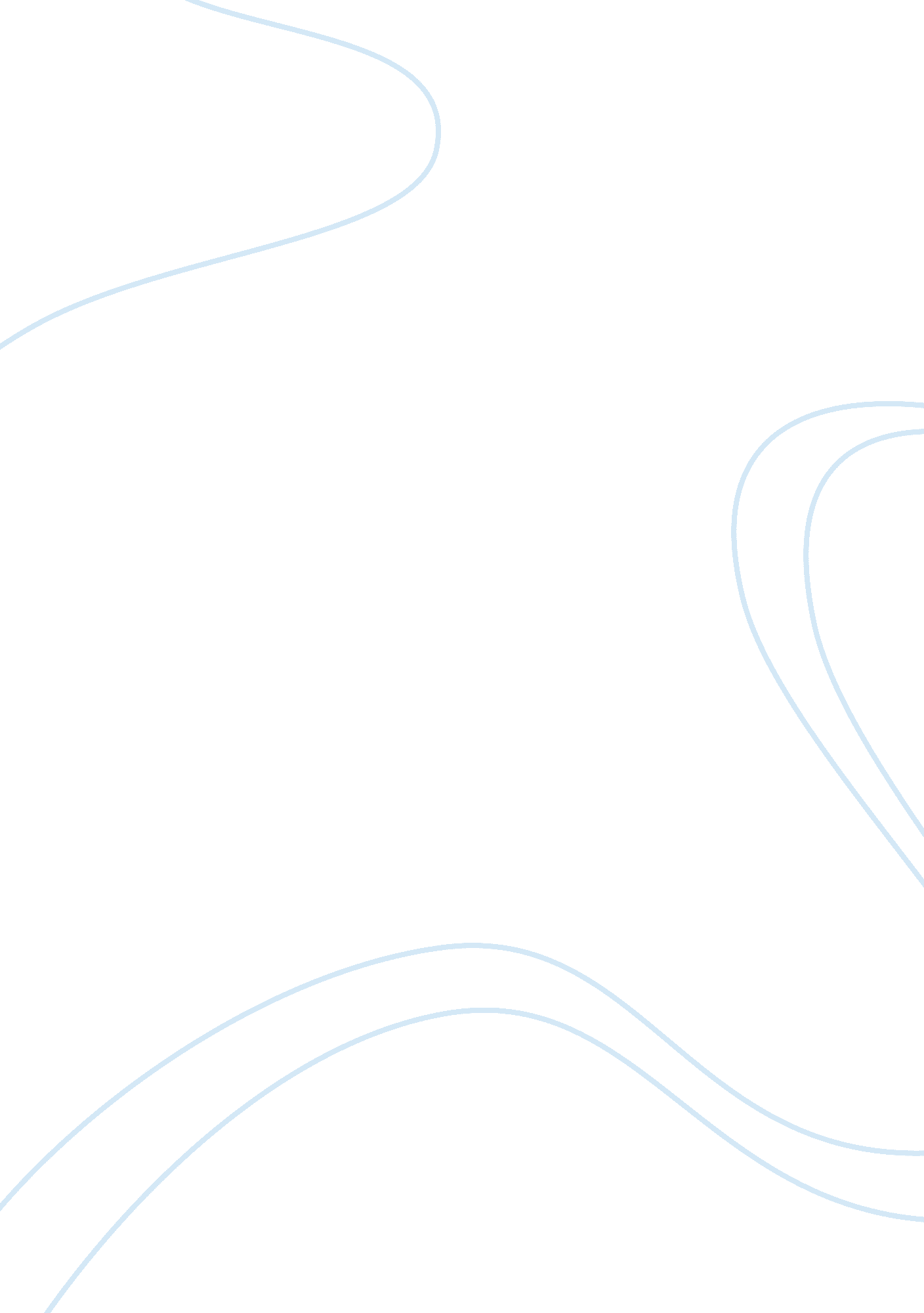 Conceptual development reasoning and implications commerce essayBusiness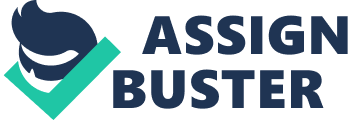 Many of us execute systematically with persons from other societies and making. Every so frequently this goes good, and the societal fluctuations are exciting and heightening. However, sometimes factors can travel wrong, for factors that we may non grok. This is where it 's indispensable to grok the fluctuations between societies, so that we can execute with persons more successfully, and avoid uncertainness. This essay offers with finding the relationship between organisational and national civilization. Likewise, this essay besides offers with the jobs coming up from fluctuations in national civilizations in leading, and the troubles confronted by worldwide companies, or companies using workers with different national backgrounds and operating in a different national civilization with respects to its caput office organisational civilization. Trompenaars and Hampden-Turner 's Seven Dimensions ofCulturehelp us screen this out. We will look at the seven dimensions in this essay, and research their functionality utilizing existent life cases of world-wide corporations such as McDonalds, British Petroleum, The UpJohn Company, Pharmacia AB and Farmitalia. Conceptual Development, Reasoning and Deductions In a managerial construct, civilization is a by and large investigated subject. A nexus is frequently attracted between a powerful organisational civilization and domination in the industry. Culture is formed by a company 's sole history and situational development. It can be described as the values, doctrines and objectives more or less common to the company 's members. It impacts the manner a company does concern and makes known appropriate workers, clients, providers, and challengers. A ace director is person who is capable of engrafting the organisations rules and norms into employees so they non merely cognize what is anticipated of them, but are dying to execute in such a manner as to profit the company and this helps him make agencies of significance and acknowledgment by offering anenvironmentthat is carry throughing for its workers and clients. ( Scott & A ; Davis, 2007 ) Similarly a state 's civilization comprises of the beliefs, traditions, and imposts of the persons populating in that peculiar geographical part. How persons interact with fellow people, how they act with their household, their linguisticcommunication, their nutrient and household traditions are all aligned with the criterions and moralss of their state. Cultures normally vary in connexions between the person and community, different behaviors of undertaking issues, the extent of independency they get from the governments, their demonstrativeness and their political orientation of religious orders and gender. All of these things are much like organisational civilization, merely on a grander scope. These societal rules can sketch how persons anticipate organisations to be run, and how dealingss between leaders and followings should be. Several times the cultural distance consequences in great fluctuations that can do serious jobs for the direction of the worldwide companies. Hence when organisations plan to boom their organisations beyond the regional restrictions of their state and besides manage a diverse squad of persons, Trompenaars Seven Dimensions of Lifestyle is one of the cultural appraisal theoretical accounts that come in ready to hand. To understand the persons from different societal makings better, this theoretical account helps, which in bend decreases the possibilities of uncertainness and misinterpretations which can be confronted by organisations did they take to work in a new state without wholly cognizing the national civilization. ( Trompenaars & A ; Hampden-Turner, 1997 ) Trompenaars discovered the cultural immoderatenesss and the disbelief that can happen when making concern across civilizations, utilizing preliminary analysis including 15, 000 workers in 50 states. Trompenaars arrived at seven alone dimensions of civilization, which will be elaborated as we proceed, by utilizing the questionnaire responses in his survey. These dimensions can assist organisations plan in front by acquiring to cognize and analyse the national civilization of the state that they plan to work in. Besides these dimensions can be used as an indicant to the challenges and problems they might confront in carry throughing their marks. ( Trompenaars & A ; Hampden-Turner, 1997 ) Universalism versus Particularism In universalistic societies guidelines are applied in all state of affairss, irrespective of peculiar conditions or fortunes. However Particularism refers to flexing the guidelines harmonizing to the job in manus, after judging it decently. Harmonizing to Trompenaars ' decisions, Switzerland, Canada, and the United States are among the most Universalistic states. Whereas Russia, Korea, and China sit on the particularistic subdivision of the graduated table and are in fact are the most particularistic of states. Hence it can be comprehended from this fact that if a company which is based in a universalistic state decides to spread out its operations to a particularistic state, of course it will travel through a tough clip pull offing and seting to the patterns of the local employees. For a better apprehension of this phenomenon Lashkar-e-Taiba 's see the illustration of when the Italian manner of direction had clashed with the Swedes ' ain methods of making things, following the coup d'etat of Farmitalia ( portion of Montedison ) by Pharmacia Ab, a Swedish drug organisation, in 1993. Italians are used to a particularistic manner of direction. They besides give their close relations an improved value as in comparing to their profession and most normally will go forth work to go to to a ill household member or aid with child care, which the Swedes frown upon. ( Burton & A ; Frank, 1997 ) Individualism versus Bolshevism Bolshevism refers to the inclination of people to remain in groups and assist each other. It besides puts a greater value on the public assistance and consentaneous understanding of the whole society, on cardinal issues, as compared to the penchants and demands of an person. Whereas individuality encourages the opposition of external influences, from the community, on accomplishing a individual 's aims, encourages self-freedom and is typically denoted as a representative of a modern society. In a nut shell this dimension cores on whether remarkable rights and criterions are supplanting or secondary to those of the communal society. The most individualist states are Canada, the United States, Switzerland, and the UK. Among the most leftist are Japan, Egypt, India, Nepal and Kuwait. ( Trompenaars & A ; Hampden-Turner, 1997 ) These types of cultural differences can present tremendous challenges to organisations, as civilizations can non be altered overnight. It takes strategic in front of clip planning to intermix into some foreign state 's civilization expeditiously. Otherwise the costs associated with the changeless failures are immense. An illustration which is tailored to this type of a state of affairs is when McDonald 's had to cover with in Japan. Eating together at the same tabular array is most of import to the Japanese. One of the most of import undertakings of nutrients is conveying people aboard one another and set uping a communal feeling. Rice, which is sent to the tabular array in a common platter, is the spirit of a nutrient that ties household members and trades societal interactions. In contrast McDonald 's Burgers are intended to be self-sufficiently and can non be shared. Not merely does the nutrients, but besides the existent agreement of the dining countries in McDonalds 's Japan falls short to include the property of commensality. McDonald 's in Ginza, Japan was free from tabular arraies and seats. In fact there were counters in which clients were supposed to eat their nutrients on the spell. So these elements acted against the will of McDonald 's nevertheless As McDonald 's grew in Japan, dining countries increasingly involved Tables and chairs. ( Varma & A ; Doris, 2006 ) ( Public Broadcasting Service of the United States, 1997 ) Impersonal versus Emotional This implies as to what extent the shows of emotions are considered acceptable in the workplace. More meaningfully it indicates whether psychological or really subjective ( instead than aim ) signifiers of rating are believed to be the base for good devising determinations in organisations. Some civilizations place greater value on information based and systematic determination devising by professionals. In contrast others feel that positions, inherent aptitude, and gut emotions are believable or legitimate demands. Understanding and moving in conformity to a community 's emotionalism poses as a immense challenge to Multinational companies. In add-on the linguistic communication barrier, which really can be tackled to some extent, besides plays its portion really good. For case on 27 July 2010 British Petroleum announced that, by common understanding with the BP board, British national Tony Hayward, who had been in charge of one of the universe 's largest organisations for the last three old ages, is to step down as group head executive. He will be succeeded by fellow executive manager Robert Dudley, an American Citizen. This determination came frontward as a consequence to theMexicanGulf catastrophe which is considered the worst environmental bad lucks of all time. Hayward had been accused by American Journalists for deficiency of committedness, concern and apologies, when the incident took topographic point. These allegations were unusual, because it is improbable for a Chief executive officer to remain are n't bothered when his company is accountable for such a catastrophe. One of the cardinal constituents of this instance is the nationality and life style of Hayward. As a British national, his interaction manner differed from the People of America. He was less likely to demo his feelings freely. English are well-known for their consecutive face and deficiency of emotional show - hence the reaction from the American populace. ( British Petroleum, 2010 ) Specific versus Diffuse This dimension focuses on the society 's response towards the construct of work topographic point dealingss widening outside the workplace. Societies that show diffuse dealingss have a inclination to widen the formal workplace relation and duties, which besides include hierarchal place, into societal twenty-four hours to twenty-four hours state of affairss, On the contrary societies exposing Specific dealingss, are the exact antonym. This surely is a critical to be a sensitive facet issue international directors, as a director can merely judge his employees, the biggest plus of a company, accurately when he is non anticipating a batch out of them. If an international company maps in a society which, unlike its central office ' civilization, portrays specific dealingss, so it will of course anticipate manner more from its employees than they are ready to supply. This leads to misconceptions and poorer employer-employee relationship. Achievement versus Attribution This measuring denotes a individual 's place within organisations, contrasting those societies where place, dependability, authorization, and finally power are largely based on excellence ( achieved ) against those where category, sex, instruction, or age are by and large the interpretation characteristics ( position is ascribed ) . Once once more these contrasting cultural values can do misconceptions and demoralisation among the employees sing clang between their and the company 's construct of just publicities or wagess. ( Trompenaars & A ; Hampden-Turner, 1997 ) Attitude towards clip Opinions of clip normally associate with promptness for meetings and work end product deadlines. Swedes and other northern Western societies are by and large punctual and program harmonizing to precise agendas. Many southern European and Arabic societies see promptness and day of the month flawlessness as far less of import. Besides it is indispensable for a company to map in a foreign society, with people from different cultural background, to hold minimal differences towards their and the society 's attitude towards clip. In 1995 after the amalgamation took topographic point, Upjohn Company of the United States and Pharmacia AB of Sweden ( with operations in Italy ) , came to appreciate how significant these unsimilarities were. Swedes take off most of the 30 yearss of July for their one-year holiday, Italians take off most of August. Unwittingly, US professionals planned meetings in the summers, merely to hold to end many because their European opposite numbers were on a holiday. ( Burton & A ; Frank, 1997 ) ( Thomas, 2000 ) Attitude towards the environment Societies runing concern have established two chief orientations towards nature. They either believe that they can modulate nature by commanding their will upon it, or they believe that adult male is portion of nature and must travel with its Torahs, guidelines and powers. Among the first of these orientations, the organisation is comprehended ofA as a machine that submits to the will of its operators. The 2nd have a inclination to see an organisation as a merchandise of nature, owing its advancement to the foods in its environment. Decision Trompenaars ' seven dimensions have been used in a assortment of ways to derive penetrations into different sorts of jobs that an international organisation might confront while working in a different National civilization to that of its central offices. In a broad-spectrum they specify the organisational features we can assume from organisations founded in certain states or controlled by certain populations. Each of the seven dimensions highlighted by Trompenaars must be given particular importance as a guideline to understand fluctuations in different civilizations and for the challenges that they might confront in front. This in bend helps avoid unwanted state of affairss, doing important pecuniary and non-monetary losingss to International Organizations working outside their Cultural range. 